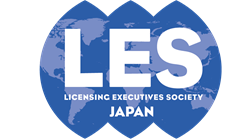 LICENSING EXECUTIVES SOCIETY JAPAN「株式会社ブリヂストンの知財戦略」 （IPL可視化と知財ミックスによる価値創出の知財マネジメント）開催日：２０２１年１１月５日(金)講師：荒木 充 氏（株式会社ブリヂストン 知的財産部門 部門長）拝啓　時下会員の皆様方には益々ご清栄のこととお慶び申し上げます。１１月度関東月例研究会では、株式会社ブリヂストン 知的財産部門 部門長の荒木充氏をお迎えし、「株式会社ブリヂストンの知財戦略」（副題 - IPL可視化と知財ミックスによる価値創出の知財マネジメント- ）と題してご講演を賜ります。コーポレートガバナンスコード改訂によって、自社の経営戦略／課題との整合性を意識しつつ分かりやすく具体的に知財情報を開示すること、また、企業の持続的な成長に資する実効的な監督が行われるべきことが求められています。内閣府／知的財産推進計画2021では「どのような社会的価値創出を行おうとしているのか、そのためにどのような知財を活用して、どのようなビジネスモデルで価値提供とマネタイズを実現することを目指すのかという戦略的意思の表明」が企業に期待されています。これらに対応して、株式会社ブリヂストンでは知財管理機能のミッション見直しを推進していく好機として捉え、知財リソースを事業価値／社会価値に変換する知財マネジメントを目指し、IPランドスケープ（‘IPL’）知財ミックス設計を軸に取り組まれています。本講演では、IPランドスケープにより自社や業界の知財を可視化（見える化）した日常的な社内コミュニケーションから、経営層／事業責任者と知財部門の連携をはかり、また顧客／パートナーなど社外との共創にも繋げて事業貢献に資する活動状況などについてご紹介いただきます。本講演は、知財関係者は勿論のこと、研究開発や事業戦略に携わる方々にも有益かと思います。多数のご参加をお待ち申し上げます。敬具　＊本月例研究会はオンラインのみでの実施のため、日本弁理士会の外部機関研修としての単位認定はありません。[関東月例研究会（ＷＥＢ開催）]１．研究会と　き：２０２１年１１月５日（金） １４：００－１７：００ところ：ＷＥＢ開催（Ｚｏｏｍ利用）講　師：荒木 充 氏（株式会社ブリヂストン 知的財産部門 部門長）司　会：波々伯部 自克（CLP、オブロン外国法事務弁護士事務所シニア・アドバイザー）参加費：ＬＥＳ会員（同一組織のメンバーを含む）　４，０００円継続会員				　　１，５００円一般					　　８，０００円＊継続会員とは、55歳を超えて勤務先を退職した後も個人で会員資格を継続し、特別の年会費（2万円）を適用されている正会員です。（詳細は会員名簿の規則またはホームページをご参照ください。）２．懇親会（Zoom利用）（１７：１０～１８：１０）研究会の終了後に、講師も参加いただいてZoom懇親会を開催いたします。是非ご都合をつけていただき懇親会にもご参加ください。３．参加申込み＊申込期限：１０月２２日（金）＊下記LESJウェブサイトからお申し込みをお願いします。LESJウェブサイト以外からのお申し込みは受け付けておりません。https://www.lesj.org/workshop/monthly/east.php４．申込み・受講前の確認事項本月例研究会及び懇親会は、テレビ会議「Ｚｏｏｍ」を利用して行います。以下の事項について、申込み・受講前にご確認お願いします。【視聴環境】＊Ｚｏｏｍを初めて利用される方は、事前に(https://zoom.us/test)より接続テストを行い、ご自身のデバイスから接続できることをご確認お願いします。（スマホまたはタブレットから接続される場合、ZOOM Cloud Meetingsアプリをダウンロードする必要があります）。【関東月例研究会（ＷＥＢ開催）の注意事項】＊参加申込み受付後、当協会から参加費のお支払い方法（振込先）をご案内しますので、５営業日前(１０月２８日（木）)までに参加費をお支払いください。期限までに入金が確認できない場合は、ご参加いただくことができません。入金が確認できた方には、３営業日前までに（１１月１日（月）、Ｚｏｏｍのご案内と講義資料をお送りいたします。当協会からＺｏｏｍのご案内が届いていない方は、ご参加いただくことができませんので、３営業日前までに当協会から連絡がない場合には、連絡先にお問い合わせ下さい。＊講義資料送付後、参加者様のＰＣ・通信環境等が原因で正常に視聴できない場合の返金については、お受けいたしかねますので、予めご了承下さい。＊研究会当日は、Ｚｏｏｍの名前欄に申し込みフォームと同じ氏名（漢字）を記載し、開催５分前までに接続（入室）して下さい（３０分前から接続可能です）。Ｚｏｏｍの名前記入欄で申込者を確認の上、接続を許可させていただきます。＊お申込み１件につき、１名様のみ参加可能です。複数台のＰＣ･デバイスを接続すること、１台のＰＣ･デバイスから複数名で参加すること、講演内容の録画・録音・画面キャプチャは行わないで下さい。＊通信状況の不調により視聴できなかった方がいた場合等に再放映を行う目的で、当協会において講演部分を録画させていただきます（参加者の顔は録画されず、また、データの提供は行われません）。＊研究会当日、Ｚｏｏｍに接続できない場合等のトラブルについては、連絡先の電話又はメール（TEL　03-3595-0578、e-mail　les@jiii.or.jp）でご連絡お願いします。講演中は十分な対応ができない場合がありますので、余裕をもって接続いただけますようお願いします。また、通信状況により、講演の全部又は一部を視聴できなかった場合には、講演終了前までに、下記連絡先のメールに連絡をお願いします。【個人情報の取扱いについて】・日本ライセンス協会は、申込の際に提供いただいた個人情報を、今回お申し込みの月例研究会に関するご連絡、講師への参加者の氏名、所属先の提供、当協会からの今後のご案内の送付その他本月例研究会の実施・運営のために利用します。・個人情報は、不正アクセス、紛失、破壊、改ざんおよび漏洩等の予防、安全な管理に努めます。４．連絡先日本ライセンス協会　事務局　阿部　利昭〒105-0001東京都港区虎ノ門三丁目１番１号虎ノ門三丁目ビルディング 発明推進協会内TEL　03-3595-0578　FAX　03-3595-0485e-mail　les@jiii.or.jp